Acceso (acceso.ku.edu)Unidad 7, VocesEstefanía BruzzonePregunta 1:Me llamo Estefanía Bruzzone. Soy de Quito, Ecuador. Es la capital… la ciudad… la segunda, bueno, es la ciudad más grande pero también tenemos Guayaquil que es la segunda ciudad más grande. Es casi un poquito más grande que Quito. Ahora se ha vuelto más grande que Quito porque hay más espacio y está creciendo mucho más que la ciudad de Quito. He tenido la posibilidad de viajar a Argentina, al Perú, estuve en Chile también. Te digo que creo que todas las ciudades tienen algo muy español de lo que [unintelligible] conquistadores. Entonces Quito en especial tiene mucho de cuando vino la colonización, entonces tú vas al centro de Quito y sigue intacto. Estamos rodeados de iglesias. Todavía siguen las calles con piedras, o sea a lo antiguo. Y la gente, o sea, las casas como era… Claro que se han ido deteriorando pero todavía lo queremos conservar como era antes hace quinientos mil siglos atrás, ¿no? Pero ahora creo que también se ha modernizado muchísimo, ahora creo que con esta nueva ideología que utilizamos del dólar nos hemos vuelto mucho más americanos. O sea, tú vas a Quito, por ejemplo… el norte… o sea, podemos decir que en el Ecuador sí se ven claramente las diferentes clases sociales. No creo que hay una media-media, lo que supuestamente debería ser una media-media. O sea, hay una clase social alta y hay una clase social baja. Entonces en el norte de Quito está toda la clase social… o sea la sociedad alta, la gente que tiene dinero que no va… que no manda sus hijos a las escuelas públicas. Todo mundo va a una escuela privada. Pero ahora por ejemplo creo que hay otros, en esa misma zona del norte, se han ido ampliando. Por ejemplo Quito crece… supuestamente debería crecer así verticalmente, pero ya no hay donde crecer, entonces ahora las casas se están yendo hacia las montañas entonces ya no hay espacio para poner más casas. Estamos cortando los árboles y tú ves por ejemplo, o sea se ve bonito, dices “qué chévere”, pero las ves a las casas como en las lomas porque ya no hay dónde más Quito que pueda crecer. Entonces ahora hay una nueva zona que llaman Cumbayá. Es como Estados Unidos.Pregunta 2:Unos de los problemas que tenemos ahorita en el Ecuador es la inmigración. Hay un… casi dos millones de personas, inmigrantes que se han ido hacia España. La gran mayoría de estas personas son indígenas. Por ejemplo, es el indígena que le decimos el otavaleño, que es de la sierra y que es de una ciudad de Otavalo. Ellos utilizan el traje típico con la cola larga y son los propios indígenas de ahí. Entonces qué pasa? Que esta gente dijo (creo que hasta se portó un poco más pilas): “vamos a llevar nuestros productos” porque ellos producen sacos, collares, todas esas cosas. Entonces toda esta gente, toda esta comunidad que supuestamente eran los… no tenían tanto dinero, ahora con ese movimiento que se han ido hacia España, ahora ganan euros y mandan ese dinero al Ecuador, y ellos creo que manejan… o sea, es impresionante… es un shock cultural. La gente no cree. Cada vez que van dicen: “vemos al indígena, pero así al propio indígena con su cola, con su poncho, con todas sus cosas manejando un BMW”. O sea, eso como que digo ¡no! O sea, yo creo que esta gente ahora son los que más dinero tienen en el Ecuador. En especial los otavaleños. Tienen, se cargan una casas, unos autos, o sea es gente que todavía tienen su lenguaje, porque es como una lengua distinta, es como el quechua que los antiguos indígenas hablaban en el Ecuador. Entonces ellos todavía mantienen esa lengua, su traje, su vestimenta propia… O sea, ellos no utilizan la misma ropa como nosotros de marca o lo que sea, por más dinero que tengan. Son muy autóctonos de lo que son ellos. Pero eso sí, casa y carros, y o sea otras cosas materiales que para ellos significa bastante. Pregunta 3:La situación política en este momento es: mucha gente comenzó queriendo… que le quiso mucho a este nuevo presidente porque dijo “voy a traer en una ideología diferente, una ideología de igualdad” y que creo que es importante que lo haya, pero eso no ha sido lo que él ha demostrado en un periodo de casi dos años, o sea, tres años. Ya ven a ser tres años, y todavía el día de hoy siguen llegando más problemas y después con lo de Chávez y creo después con lo de Evo Morales… o sea, cada cosa va aumentando el problema y no se van arreglando las cosas que se deberían arreglar en el Ecuador. Como sabemos Chávez es, su sueño es regresar al sueño bolivariano. Lo que era Simón Bolívar que decía que… lo que era la gran Colombia. Todos esos países, Colombia, Ecuador, Perú vuelva a ser uno. Que Sudamérica sea uno sólo y a mi forma de parecer está muy bien. Me parece muy bien, que deberíamos hacer lo que hace ahora la Unión Europea. O sea, creo que entre todos nos podemos ayudar. Pero lamentablemente cada persona tiene un interés diferente y no es un interés común que todos buscamos. Entonces Chávez dice “yo también quiero volverme socialista como en Cuba”. Pero realmente lo que él quiere hacer es que los Estados Unidos no se meta en su país y que venga y decida qué es lo que se hace porque realmente de que el socialismo se borré no va a pasar. O sea, de la noche a la mañana no va a pasar. Entonces la relación que hay entre los dos, hay una relación muy cercana, pero también creo que es una relación… claro que tienen una misma ideología pero también es una relación de conveniencia porque sabe que si está de parte de él, él le va a ayudar después si algo llega a pasar o si necesita ayuda política o algo. Si hay un, no sé, un golpe de estado, alguna cosa sabe que tiene el respaldo de un líder que supuestamente es gigante ahorita en Sudamérica. Que es alguien que está en las noticias todo el tiempo. Entonces yo creo que la mitad si como que no va con sus ideas, pero dice “tengo que estar del lado de él”. Pregunta 4:No puedes tomas hasta los 21, y si tomas o si te cachan, algo pasa con la policía o es “no, no, no, no”. Es algo muy como tabú. No puedes tomar a esa edad. Pero yo creo que es algo que a nosotros nos ha servido. A lo menos yo lo pienso porque yo veo discotecas. Nadie está así pero ebrio que no puede ni pararse y vomitando y haciendo el oso. O chicas bailando como si que si fueran… o sea locas. Tú no ves nada de eso. Yo creo que es un… nos gusta divertirnos sanamente. Sí nos gusta tomarnos un trago, pero creo que a la gente le gusta más bailar. Todos lo lugares. Todas las fiestas, las reuniones de compañeros es abrazo y beso y esa emoción y por ejemplo si no conoces a alguien: “Hey, ¿cómo te llamas? Yo me llamo Estefanía, ¿y tú?” “Diego” “¿Cómo lo has pasado? Cuéntame, ¿dónde estudias y qué haces?” Y es esa emoción y hace sentirte como que realmente eres parte de este grupo. Y no importa de donde vienes, de qué colegio, con quien te llevas, o sea, es “todo somos iguales” y es “vamos a pasárnosla súper bien”, “¿Qué tal están pasándolo?” Y es bailar, y nos encanta bailar. Y creo que eso nos hace más divertidos porque por ejemplo aquí, ¿qué es la diversión aquí? Es un bar, sentarse y tomarse unas 30 mil cervezas y eso es diversión. O sea, no. Nosotros nos vamos a pegarnos un trago, vamos a bailar, vamos a conversar, vamos a reírnos, vamos a abrazarnos, vamos a gozar lo que es el momento. Entonces yo creo que en comparación con los otros países de Sudamérica creo que es la misma cosa. Es muy parecido. Yo creo que, la vez que fui a Argentina creo que la farra es más loca en Argentina porque creo que hay más lugares, pero yo creo que en sí la música es igual, nos encanta el reggaetón, nos gusta la salsa, nos encanta la música pop, la americana… Creo que la americana nadie la baila, ¿cómo bailas eso? Eso creo que es para escuchar o para aprender el inglés o lo que sea. Pregunta 5:La hora loca es ahora por ejemplo a un matrimonio, a una fiesta de quince años, a una kermese de un colegio, o alguna cosa así, a alguna reunión que vaya mucha gente. Es un grupo de chicos que traen música, pandoretas, timones y banda en vivo, y es súper divertido. Y traen esos sombreros, esas boas y antifaces de ojos. Y es por 30 minutos bailas y pones música súper divertida y sólo la estás pasando súper bien con tus amigos. Pero es 3o minutos así de estado eufórico que te siente feliz y todos bailan en trenecito y todos se abrazan. Es, pero la cosa más divertida. Es lo que todo mundo quiere hacer ahora. Vas a algún lado así propio, a alguna farra, y siempre van a atener una hora loca. Lo que llaman supuestamente la hora loca que es 30 minutos.Pregunta 6:Yo creo que en general la gente piensa de que… Y no creo que sólo Ecuador. Por ejemplo la gente piensa que Sudamérica es una comunidad pobre, que vivimos en una jungla, que todavía nos ponemos taparrabos y hojitas… Y que no, o sea es gente que es casi igual. Por ejemplo he dicho que Quito y Guayaquil somos muy americanizados, o sea tú vas todo mundo se viste con Hollister, Abercrombie, American Eagle, Forever 21. O sea, las mismas marcas, la misma comida. Hay McDonald’s, hay TGI Friday’s, todo. No es que vas a un lugar y dices “Allá no va a haber nada”. Pero yo creo que a nosotros como cultura nos encanta conocer a la gente. Nos sentimos bien estar con otra gente, conversar, acercarnos, y eso es lo que la gente no entiende aquí. Tú estás emocionado de verle a alguien y ellos como que se asustan. Como que… “¿Segura? ¿qué te pasa?” Pero no, o sea nuestra cultura es, nos gusta la gente nos gusta sentirnos queridos, querer a la gente y entender a la gente.Pregunta 7:Como está la situación en Ecuador no hay fuentes de trabajo. O sea, hay mucha gente. Creo que esta gente es gente con muchas ganas que tienen mucho ñeque, que quieren salir adelante, que quieren ser libertadores, que quieren se el próximo Simón Bolívar. O sea, hay gente muy inteligentes y muy dedicados que si sólo tienen… tuvieran una oportunidad hicieran lo que sea por esa oportunidad. Pero lamentablemente toda esa gente va a la universidad ahora ahí. Salen de la universidad y no hay trabajo, pasan meses desempleados, tienen que volver a estudiar una maestría y después hasta más difícil que eso. Entonces, ¿ahora qué es lo que te dice? Tú ves que ahora la gente como que se frustra y dice “¿Cuál es el punto de ir a uno universidad y pagar tanto dinero si no voy a conseguir un trabajo cuando me puedo sólo poner a trabajar?” Ese es uno de los desafíos que ahora enfrenta esta sociedad nueva de jóvenes de que el gobierno debería preocuparse en generar más fuentes de trabajo para que esta gente pueda aplicar sus conocimientos y no hay. Y eso también ahora uno ve por ejemplo de la gente que tiene dinero, la mayoría de esos jóvenes salen del país y se tienen que quedarse acá porque son mejores oportunidades, mejores trabajos, mejor paga. Claro que a todos nos gustaría regresarnos, pero regresamos a esa realidad de que un sueldo mínimo a una persona estudiando en los Estados Unidos: mil dólares. No. O sea, creo que a nadie. Y esa es una frustración constante que sufren los estudiantes de hoy en día.This work is licensed under a 
Creative Commons Attribution-NonCommercial 4.0 International License.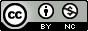 